Half Term Curriculum Plan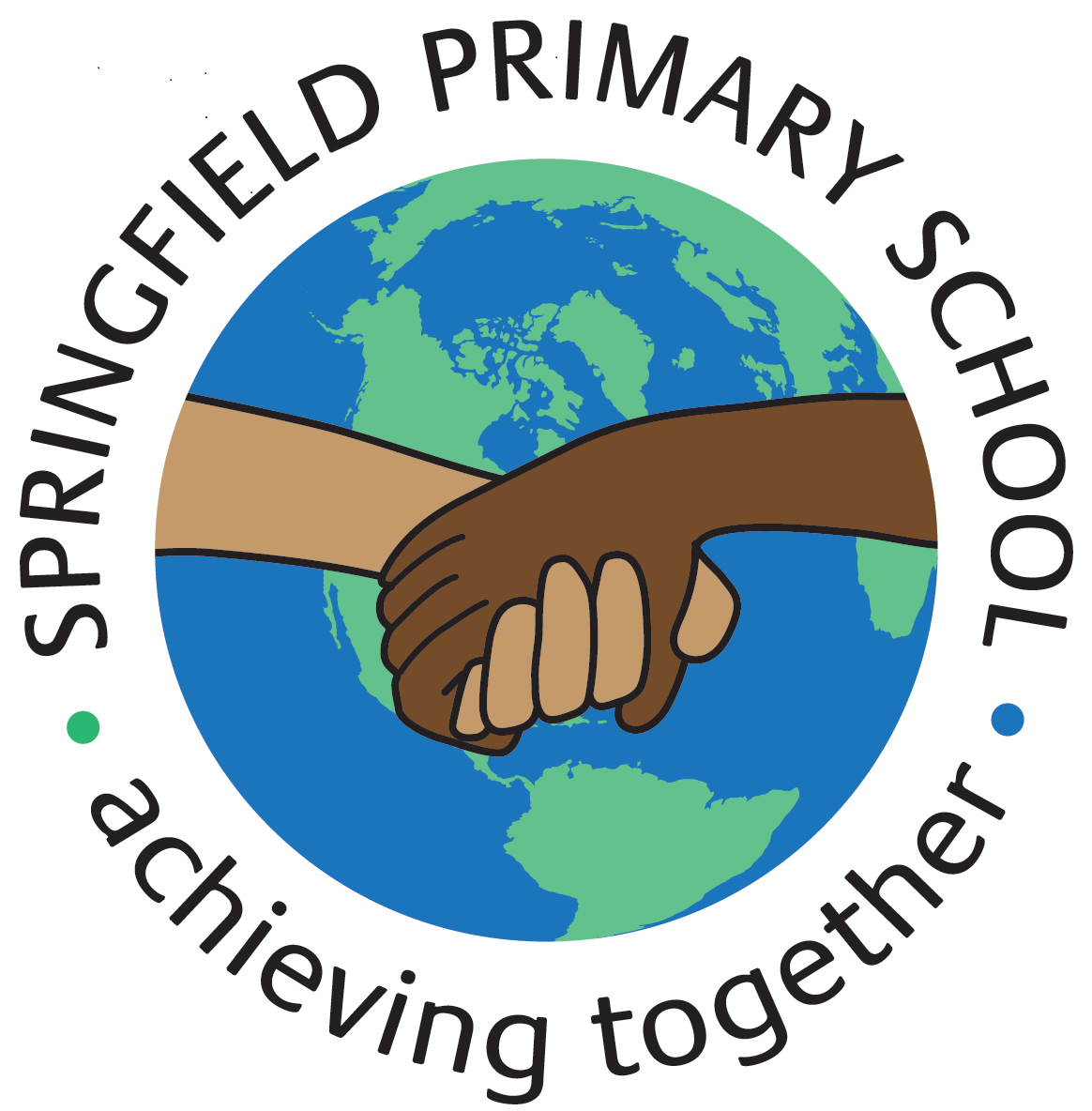 Term: Spring 1 2024Term: Spring 1 2024Theme: Ancient GreeksTheme: Ancient GreeksTheme: Ancient GreeksKey Questions: What exactly is the story of the Trojan Horse?What evidence exists to authenticate the story of the Trojan Horse?What other explanations could there be for the origin of the story of the Trojan Horse?Key Questions: What exactly is the story of the Trojan Horse?What evidence exists to authenticate the story of the Trojan Horse?What other explanations could there be for the origin of the story of the Trojan Horse?Stimulus: (Book/ Visit/ etc.) Text:  Various non-fiction texts about the Ancient Greeks     Visit Sheffield Children’s library Stimulus: (Book/ Visit/ etc.) Text:  Various non-fiction texts about the Ancient Greeks     Visit Sheffield Children’s library Stimulus: (Book/ Visit/ etc.) Text:  Various non-fiction texts about the Ancient Greeks     Visit Sheffield Children’s library As Writers we will:Develop our use of grammatical features including:*co-ordinating and subordinating conjunctions*active and passive voice*adverbials of place and mannerFiction: write to entertain and inform thorough a Greek adventure story and a flashback linked to a Greek mythNon-Fiction: write to inform through a non-chronological text about a Greek godAs Writers we will:Develop our use of grammatical features including:*co-ordinating and subordinating conjunctions*active and passive voice*adverbials of place and mannerFiction: write to entertain and inform thorough a Greek adventure story and a flashback linked to a Greek mythNon-Fiction: write to inform through a non-chronological text about a Greek godAs Artists we will:*explore chiaroscuro*explore techniques used by modern sculptors*use mouldable materials to create a sculpture*evaluate our work using art vocabulary to describe sculptureAs Designers we will:Not studied this Half TermAs Computer Engineers we will:*understand variables in programming*design and improve a game*design to codeAs Mathematicians we will:*convert and calculate with Metric measures*calculate with miles and kilometres*investigate Imperial measures*understand whether to add or multiply*understand the relationship between ratio and fractions*use scale factors*use 1-step and 2-step function machines*solve equationsAs Mathematicians we will:*convert and calculate with Metric measures*calculate with miles and kilometres*investigate Imperial measures*understand whether to add or multiply*understand the relationship between ratio and fractions*use scale factors*use 1-step and 2-step function machines*solve equationsAs Musicians we will:*understand the language of music through playing the glockenspielAs Mathematicians we will:*convert and calculate with Metric measures*calculate with miles and kilometres*investigate Imperial measures*understand whether to add or multiply*understand the relationship between ratio and fractions*use scale factors*use 1-step and 2-step function machines*solve equationsAs Mathematicians we will:*convert and calculate with Metric measures*calculate with miles and kilometres*investigate Imperial measures*understand whether to add or multiply*understand the relationship between ratio and fractions*use scale factors*use 1-step and 2-step function machines*solve equationsAs French speakers we will:*broaden our vocabulary*understand more complex sentences*present information orally to an audienceAs French speakers we will:*broaden our vocabulary*understand more complex sentences*present information orally to an audienceAs Scientists we will:*explore how light travels*explore reflection and explain how it can be used to help us see*investigate how shadows can change*investigate how we can show why shadows have the same shape as the object that casts them
 As Geographers we will:Not studied this Half TermAs Historians we will:*describe & explain the main events in the siege of the city of Troy*evaluate & critique the visual, written and archaeological evidence *reach a conclusion and make a judgment regarding whether the story of the Trojan Horse is fact, legend or myth, and justify our decision*review & evaluate ‘historical’ evidence As Sportspeople we will:*use our breath to transition from one pose to another with control*use yoga poses to improve our flexibility, strength and balance*choose poses which link easily from one to the other to help a sequence flow*create and use space to help a team*pass and receive the ball with increasing control under pressure*select the appropriate action for the situation and make this decision quickly*tag opponents individually and when working within a unit*use the rules of the game consistently to play honestly and fairly*work collaboratively to create tactics within a team and evaluate the effectiveness of theseAs Sportspeople we will:*use our breath to transition from one pose to another with control*use yoga poses to improve our flexibility, strength and balance*choose poses which link easily from one to the other to help a sequence flow*create and use space to help a team*pass and receive the ball with increasing control under pressure*select the appropriate action for the situation and make this decision quickly*tag opponents individually and when working within a unit*use the rules of the game consistently to play honestly and fairly*work collaboratively to create tactics within a team and evaluate the effectiveness of theseAs learners of Religion we will:*understand the community life of Sheffield*describe similarities and differences between the ways different communities show a sense of belonging*develop an accurate understanding of how religions have freedom, rights and safety to worship in Sheffield and Britain today.In RSHE we will:*analyse digital media*understand bias*explore echo chambers*discuss whether the internet makes us happy